Earth and Space (Year 5 only)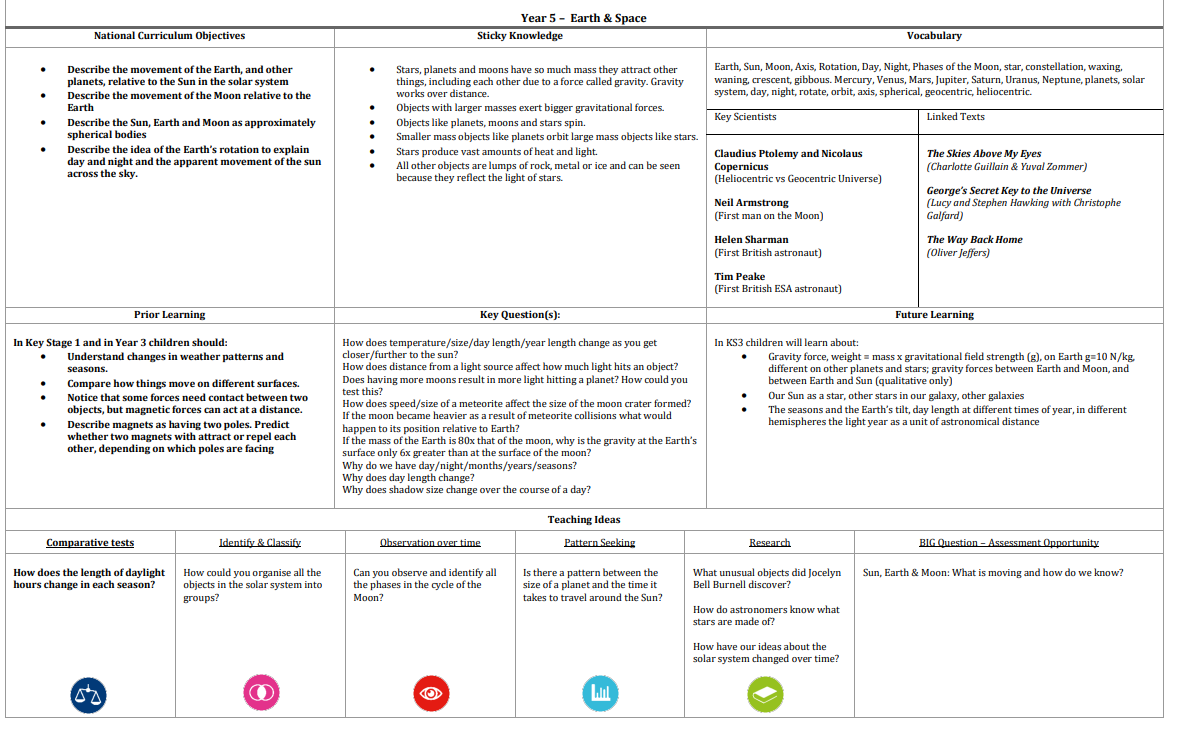 